基础课教学部定向越野教学设备采购项目报价清单基础课教学部定向越野教学设备采购项目报价清单基础课教学部定向越野教学设备采购项目报价清单基础课教学部定向越野教学设备采购项目报价清单基础课教学部定向越野教学设备采购项目报价清单基础课教学部定向越野教学设备采购项目报价清单基础课教学部定向越野教学设备采购项目报价清单基础课教学部定向越野教学设备采购项目报价清单基础课教学部定向越野教学设备采购项目报价清单序号器材名称型号规格及主要技术参数要求单位数量单价报价（元）总价报价（元）图示1点签器CH-PH30(1)采用磁性手持卡、手机APP和固定点标相结合的模式，不用专人看点布点，大大节省赛事活动组织时间和人力。(2)采用微功耗省电设计节能环保，使用SAFT高性能锂电池供电，点标台10年免维护。要求采用不小2600mah大容量非充电锂电池供电，（要求提供电池参数料)(3)蓝牙点标台内置实时时钟，无需开机，无需赛前时间校对，日常比赛训练使用方便快捷。(4)可存储10000条指卡数据；具有软硬件防冲突设置；(5)专业定向赛式可使用磁性手持卡计时，并接入云端成绩系统时行成绩统计与分析，同时成绩大屏滚动展示(6)具有蓝牙刷卡功能(刷卡距离可根据实际需求定制)，业余爱好者使用手机APP就能体验定向。(7)具有NFC通讯功能，可进行时间校对、更改号码、更改站点类型（起点、终点、清除等）、备份数据调用等功能。(8)迷你轻量化设计，外形尺寸约110*60*20MM,含电池重量仅为90g。(9)防潮，防震，温度范围－40℃～＋80℃。(10)具有多种工作模式，路线模式可直接判断运动员路线的有效性。(11)要求是大体协中体协指定推荐产品，并提供相关证书。台15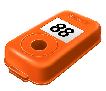 2起点站CH-PH30(1)采用磁性手持卡、手机APP和固定点标相结合的模式，不用专人看点布点，大大节省赛事活动组织时间和人力。(2)采用微功耗省电设计节能环保，使用SAFT高性能锂电池供电，点标台10年免维护。要求采用不小2600mah大容量非充电锂电池供电，（要求提供电池参数料)(3)蓝牙点标台内置实时时钟，无需开机，无需赛前时间校对，日常比赛训练使用方便快捷。(4)可存储10000条指卡数据；具有软硬件防冲突设置；(5)专业定向赛式可使用磁性手持卡计时，并接入云端成绩系统时行成绩统计与分析，同时成绩大屏滚动展示(6)具有蓝牙刷卡功能(刷卡距离可根据实际需求定制)，业余爱好者使用手机APP就能体验定向。(7)具有NFC通讯功能，可进行时间校对、更改号码、更改站点类型（起点、终点、清除等）、备份数据调用等功能。(8)迷你轻量化设计，外形尺寸约110*60*20MM,含电池重量仅为90g。(9)防潮，防震，温度范围－40℃～＋80℃。(10)具有多种工作模式，路线模式可直接判断运动员路线的有效性。(11)要求是大体协中体协指定推荐产品，并提供相关证书。台1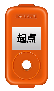 3终点站CH-PH30(1)采用磁性手持卡、手机APP和固定点标相结合的模式，不用专人看点布点，大大节省赛事活动组织时间和人力。(2)采用微功耗省电设计节能环保，使用SAFT高性能锂电池供电，点标台10年免维护。要求采用不小2600mah大容量非充电锂电池供电，（要求提供电池参数料)(3)蓝牙点标台内置实时时钟，无需开机，无需赛前时间校对，日常比赛训练使用方便快捷。(4)可存储10000条指卡数据；具有软硬件防冲突设置；(5)专业定向赛式可使用磁性手持卡计时，并接入云端成绩系统时行成绩统计与分析，同时成绩大屏滚动展示(6)具有蓝牙刷卡功能(刷卡距离可根据实际需求定制)，业余爱好者使用手机APP就能体验定向。(7)具有NFC通讯功能，可进行时间校对、更改号码、更改站点类型（起点、终点、清除等）、备份数据调用等功能。(8)迷你轻量化设计，外形尺寸约110*60*20MM,含电池重量仅为90g。(9)防潮，防震，温度范围－40℃～＋80℃。(10)具有多种工作模式，路线模式可直接判断运动员路线的有效性。(11)要求是大体协中体协指定推荐产品，并提供相关证书。台1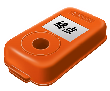 4清除/核查站CH-PH30(1)采用磁性手持卡、手机APP和固定点标相结合的模式，不用专人看点布点，大大节省赛事活动组织时间和人力。(2)采用微功耗省电设计节能环保，使用SAFT高性能锂电池供电，点标台10年免维护。要求采用不小2600mah大容量非充电锂电池供电，（要求提供电池参数料)(3)蓝牙点标台内置实时时钟，无需开机，无需赛前时间校对，日常比赛训练使用方便快捷。(4)可存储10000条指卡数据；具有软硬件防冲突设置；(5)专业定向赛式可使用磁性手持卡计时，并接入云端成绩系统时行成绩统计与分析，同时成绩大屏滚动展示(6)具有蓝牙刷卡功能(刷卡距离可根据实际需求定制)，业余爱好者使用手机APP就能体验定向。(7)具有NFC通讯功能，可进行时间校对、更改号码、更改站点类型（起点、终点、清除等）、备份数据调用等功能。(8)迷你轻量化设计，外形尺寸约110*60*20MM,含电池重量仅为90g。(9)防潮，防震，温度范围－40℃～＋80℃。(10)具有多种工作模式，路线模式可直接判断运动员路线的有效性。(11)要求是大体协中体协指定推荐产品，并提供相关证书。台1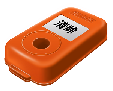 5主站CH-PH30(1)内置2600mah（SAFT）锂电池（要求提供电池参数料），可实现超长时间应用，防潮，防震，温度范围－40℃～＋80℃。(2)具备MiniUSB接口，同时支持USB和232接口，连接电脑无需转换器，可同时连接打印机和电脑进行成绩输出；(3)存储4000个运动员以上，全部比赛数据信息（一次比赛可设定164个中间站）；(4)可进行离线提取，用于备份和仲裁使用。(5)具有NFC通讯功能，能完成蓝牙点标台时间校对、更改号码、更改站点类型（起点、终点、清除等）、备份数据调用等功能。(6)具有多种工作模式，路线模式将运动员的成绩有效性通过打印机输出成绩条(7)配合发令卡实现所有运动员统一出发，具备成绩排序功能，自动对录入主站的运动员成绩进行排序输出。(8)要求是国家教育部大体协中体协指定推荐产品，并提供相关证书。台1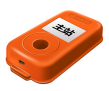 6写卡器CH-PH304、具备NFC通讯功能，可通过电脑直接把比赛路线自动写入路线卡.可以将运动员姓名、选手编号和指纹写入运动员指卡.台1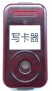 7站点配置系统（对时器）CH-PH301、采用触摸式按键和液晶显示.具有校时,检测电量，点签器编号修改等功能．高效方便，防水效果好.　　　　　　　2、快速读取、校对点签器时钟（可自行设置大赛时间,每次校对仅需0.5秒钟）；　　　                         3、无需连接电脑直接使用点签配置系统修改点签器号码；4、快速检测点签器电池电量低报警(液晶屏提示)；6、用启动棒开机，触摸关机，关机后没有功耗，电池无需经常取出；7、点签配置系统连续工作时间可达500小时以上；　　　　台1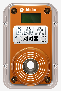 8CH计时卡CH-C301、外形尺寸为32*26*3.8mm，两端弧形设计，小巧动感美观，配以黑色高弹高密松紧指带，内侧加棉，松紧自动调节，结实舒适不伤手；                                              2、存储容量达到180个站点打卡数据；                     3、指卡编号不少于8位，确保指卡号码全球唯一性；          4、具备3次DES密钥认证；                                5、可以将姓名和单位信息写入指卡，实现实名制；             6、防水，防潮，防腐蚀，温度范围－40℃～＋80℃；         7、指卡弧度与点签器物理限位圈配合，确保进入限位圈指卡的唯一性，满足防抢打要求。个30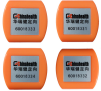 9（管理卡）清除卡CH-GL30用来快速清除主站和点签器中的存储数据。张1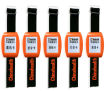 9（管理卡）排序打印卡CH-GL30具备成绩排序功能，自动对录入主站的数据进行排序输出。张19（管理卡）关机卡CH-GL30用于所有点签器关机。张19（管理卡）发令卡CH-GL30管理卡参数跟计时卡一样，可实现发令功能。张19（管理卡）通讯卡CH-GL30开启主站通讯模式，可进行时间校对、更改号码、更改为功能站（起点、终点、清除等）和参数设备。张19（管理卡）路线卡CH-GL30可以将路线写入起点，其他参数跟计时卡一样。张59（管理卡）开机棒CH-QD30特殊强磁非接触式启动模式，带保护膜，防破损，尺寸为7*30mm。个110成统软件（个人赛）CH-M2016支持短距离、中距离、长距离以及百米定向赛的成绩统计，支持打起点和按时刻表两种出发方式，可导入运动员数据、分组数据、路线，可对运动员的成绩进行分段分析，可输出出发时刻、成绩等多种报表。可设置硬件设备，对点签器进行对时，查看电量，并支持读取备份数据。支持成绩大屏滚动展示，是全国大学生运动会计时软件。套1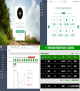 11成统软件（积分赛）CH-A2013用于组织定向越野积分赛教学和比赛，支持选手同时出发、按时刻表出发和打起点出发三种模式，可任意设置每个点的积分分值，支持按分钟设置超时扣分值。支持各种报表输出（出发时刻表，成绩报表等），是全国大学生运动会定向越野比赛计时软件。套1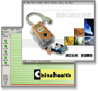 12成绩输出终端CH-MTP58B外观尺寸：108(L)×78(W)×45(H)mm；重量：150g（不含纸卷和电池）；纸卷直径为40mm；纸宽：57mm；打印宽度：48mm；打印速度：50-80mm/s；分辨率：8点/mm。 可电池供电，亦可接电源直接工作；一次充电，待机时间不少于10个小时；轻便型与实用性相结合，可安装直径为40的大卷热敏打印纸（一次更换，可输出200-500人成绩，方便实用）。支持汉字输出；支持姓名、单位打印输出；支持排序打印；体积超小、携带方便。要求40分钟快速充电；携带方便（特别适合教学与训练使用）台1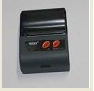 13便携设备箱CH-C30尺寸：392*281*103/52mm，箱体采用钻石纹铝片，4mm夹板，内贴2mmEVA，外观美观大方，坚固耐用；内设缓冲隔离挡板，防止设备撞击、磨损。个1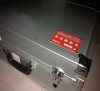 14USB数据线CH-BF1-2专业订制，实现数据线的接口转换，制作工艺符合国际标准个2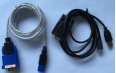 15防盗锁链CH-FDS采用带胶软钢绳，防磨防盗，直径为2MM，绳长1.5米，带锁扣和扳手，携带方便，牢固耐用。个15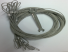 16点标旗CH-CF30符合国际定联标准，尺寸为30*30mm，防雨布料，且不褪色，特制合金支架，不易变形、不生锈，高密度织带挂绳，结实耐用。个15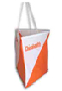 17指北针（拇指式）CH-CP03-2国际水平，强磁设计，罗盘为35MM,带刻度，能快速准确的定位，实行质量保证个0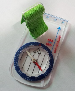 18点签器底座CH-DZ与支架配套，携带安装方便个10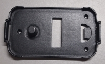 19打印纸CH-58MM热敏打印纸，宽度为58mm，直径为40mm的大纸卷，与打印机配套使用。卷20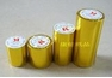 20定向地图绘制及线路设计CH-MAP符合国际定联ISSOM2007标准及中国定向运动协会制图标准。含校园图和百米定向图，以及多种路线设计。套1具体根据实地情况而定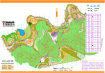 项目报价项目报价项目报价项目报价项目报价项目报价注：该报价为包干价，学院不承担该项目清单内的其他任何费用。 注：该报价为包干价，学院不承担该项目清单内的其他任何费用。 注：该报价为包干价，学院不承担该项目清单内的其他任何费用。 注：该报价为包干价，学院不承担该项目清单内的其他任何费用。 注：该报价为包干价，学院不承担该项目清单内的其他任何费用。 注：该报价为包干价，学院不承担该项目清单内的其他任何费用。 注：该报价为包干价，学院不承担该项目清单内的其他任何费用。 注：该报价为包干价，学院不承担该项目清单内的其他任何费用。 注：该报价为包干价，学院不承担该项目清单内的其他任何费用。 